Conférence des Parties 
à la Convention de Minamata sur le mercurePremière réunion Genève, 24–29 septembre 2017Point 5 d) de l’ordre du jour provisoire*Questions appelant une décision de la Conférence 
des Parties à sa première réunion : programme de travail du secrétariat et budget pour la période 2018–2019Programme de travail du secrétariat et budget 
pour la période 2018-2019		Additif		Aperçu des ressources nécessaires pour les activités proposées 
dans le programme de travail de la Convention de Minamata 
sur le mercure		Note du secrétariatLa présente note contient un tableau décrivant les ressources nécessaires pour les activités inscrites au programme de travail de la Convention de Minamata sur le mercure pour la période 2018-2019.		Aperçu des ressources nécessaires pour les activités 
relevant du Fonds général d'affectation spéciale 
et du Fonds d'affectation spéciale à des fins déterminées envisagées dans le programme de travail de la Convention 
de Minamata pour l'exercice biennal 2018–2019 a Les frais de voyage du personnel peuvent varier en fonction du lieu d'implantation du secrétariat.b Il est proposé que le programme international spécifique, qui fait partie intégrante du mécanisme de financement de la Convention, ait son propre budget et finance ses propres effectifs.c Les dépenses liées à l'entretien des locaux et aux services intérieurs peuvent varier en fonction des arrangements conclus et du lieu d'implantation du Secrétariat.NATIONS
UNIESMCUNEP/MC/COP.1/21/Add.1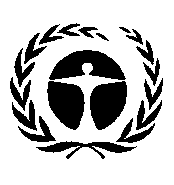 Programme
des Nations Unies
pour l’environnementDistr. générale 
3 juillet 2017Français
Original : anglais2018201820192019Fonds général d’affectation spécialeFonds d'affectation spéciale à des fins déterminéesFonds général d’affectation spécialeFonds d'affectation spéciale à des fins déterminéesA.	Conférences et réunionsA.	Conférences et réunionsA.	Conférences et réunionsA.	Conférences et réunionsA.	Conférences et réunionsA.	Conférences et réunionsA.	Conférences et réunionsA.	Conférences et réunions1.	Deuxième réunion de la Conférence des Parties1.	Deuxième réunion de la Conférence des Parties1.	Deuxième réunion de la Conférence des Parties1.	Deuxième réunion de la Conférence des Parties1.	Deuxième réunion de la Conférence des Parties1.	Deuxième réunion de la Conférence des Parties1.	Deuxième réunion de la Conférence des Parties1.	Deuxième réunion de la Conférence des PartiesDeuxième réunionDeuxième réunionDeuxième réunion1 300 000850 000––Réunions préparatoires régionalesRéunions préparatoires régionalesRéunions préparatoires régionales–550 000––Groupes d'experts intersessions dotés d'un mandat à durée déterminée prescrits par les première et deuxième réunionsGroupes d'experts intersessions dotés d'un mandat à durée déterminée prescrits par les première et deuxième réunionsGroupes d'experts intersessions dotés d'un mandat à durée déterminée prescrits par les première et deuxième réunions120 000–120 000–		Total partiel		Total partiel		Total partiel		Total partiel1 420 0001 400 000120 000–2.	Troisième réunion de la Conférence des Parties2.	Troisième réunion de la Conférence des Parties2.	Troisième réunion de la Conférence des Parties2.	Troisième réunion de la Conférence des Parties2.	Troisième réunion de la Conférence des Parties2.	Troisième réunion de la Conférence des Parties2.	Troisième réunion de la Conférence des Parties2.	Troisième réunion de la Conférence des PartiesTroisième réunionTroisième réunionTroisième réunion––1 300 000850 000Réunions préparatoires régionalesRéunions préparatoires régionalesRéunions préparatoires régionales–––550 000		Total partiel		Total partiel		Total partiel		Total partiel––1 300 0001 400 0003.	Bureau de la Conférence des Parties3.	Bureau de la Conférence des Parties3.	Bureau de la Conférence des Parties3.	Bureau de la Conférence des Parties3.	Bureau de la Conférence des Parties3.	Bureau de la Conférence des Parties3.	Bureau de la Conférence des Parties3.	Bureau de la Conférence des PartiesRéunions du BureauRéunions du BureauRéunions du Bureau25 000–25 000–		Total partiel		Total partiel		Total partiel		Total partiel25 000–25 000–4.	Comité de mise en œuvre et du respect des obligations4.	Comité de mise en œuvre et du respect des obligations4.	Comité de mise en œuvre et du respect des obligations4.	Comité de mise en œuvre et du respect des obligations4.	Comité de mise en œuvre et du respect des obligations4.	Comité de mise en œuvre et du respect des obligations4.	Comité de mise en œuvre et du respect des obligations4.	Comité de mise en œuvre et du respect des obligationsRéunion du Comité.Réunion du Comité.Réunion du Comité.30 000–30 000–		Total partiel		Total partiel		Total partiel		Total partiel30 000–30 000–Total (A)Total (A)Total (A)Total (A)1 475 0001 400 0001 475 0001 400 000B.	Renforcement des capacités et assistance techniqueB.	Renforcement des capacités et assistance techniqueB.	Renforcement des capacités et assistance techniqueB.	Renforcement des capacités et assistance techniqueB.	Renforcement des capacités et assistance techniqueB.	Renforcement des capacités et assistance techniqueB.	Renforcement des capacités et assistance techniqueB.	Renforcement des capacités et assistance technique5.	Programme de renforcement des capacités et d'assistance technique de la Convention de Minamata5.	Programme de renforcement des capacités et d'assistance technique de la Convention de Minamata5.	Programme de renforcement des capacités et d'assistance technique de la Convention de Minamata5.	Programme de renforcement des capacités et d'assistance technique de la Convention de Minamata5.	Programme de renforcement des capacités et d'assistance technique de la Convention de Minamata5.	Programme de renforcement des capacités et d'assistance technique de la Convention de Minamata5.	Programme de renforcement des capacités et d'assistance technique de la Convention de Minamata5.	Programme de renforcement des capacités et d'assistance technique de la Convention de MinamataActivités intersectoriellesActivités intersectoriellesActivités intersectorielles–300 000–360 000Étude d'impactÉtude d'impactÉtude d'impact–––Outils et méthodesOutils et méthodesOutils et méthodes–50 000–60 000Évaluation des besoinsÉvaluation des besoinsÉvaluation des besoins–––Activités de développement de capacités spécifiques Activités de développement de capacités spécifiques Activités de développement de capacités spécifiques –500 000–600 000Activités de renforcement des capacités menées sur demandeActivités de renforcement des capacités menées sur demandeActivités de renforcement des capacités menées sur demande–800 000–960 000Total (B)Total (B)Total (B)Total (B)–1 650 000–1 980 000C.	Activités scientifiques et techniquesC.	Activités scientifiques et techniquesC.	Activités scientifiques et techniquesC.	Activités scientifiques et techniquesC.	Activités scientifiques et techniquesC.	Activités scientifiques et techniquesC.	Activités scientifiques et techniquesC.	Activités scientifiques et techniques6.	Appui scientifique aux États Parties à la Convention de Minamata6.	Appui scientifique aux États Parties à la Convention de Minamata6.	Appui scientifique aux États Parties à la Convention de Minamata6.	Appui scientifique aux États Parties à la Convention de Minamata6.	Appui scientifique aux États Parties à la Convention de Minamata6.	Appui scientifique aux États Parties à la Convention de Minamata6.	Appui scientifique aux États Parties à la Convention de Minamata6.	Appui scientifique aux États Parties à la Convention de MinamataAppui scientifique aux États Parties à la ConventionAppui scientifique aux États Parties à la ConventionAppui scientifique aux États Parties à la Convention––––		Total partiel		Total partiel		Total partiel		Total partiel––––7.	Évaluation de l’efficacité et plan mondial de surveillance7.	Évaluation de l’efficacité et plan mondial de surveillance7.	Évaluation de l’efficacité et plan mondial de surveillance7.	Évaluation de l’efficacité et plan mondial de surveillance7.	Évaluation de l’efficacité et plan mondial de surveillance7.	Évaluation de l’efficacité et plan mondial de surveillance7.	Évaluation de l’efficacité et plan mondial de surveillance7.	Évaluation de l’efficacité et plan mondial de surveillanceÉvaluation de l’efficacité et plan mondial de surveillanceÉvaluation de l’efficacité et plan mondial de surveillanceÉvaluation de l’efficacité et plan mondial de surveillance––––		Total partiel		Total partiel		Total partiel		Total partiel––––8.	Rapports nationaux présentés au titre de la Convention de Minamata8.	Rapports nationaux présentés au titre de la Convention de Minamata8.	Rapports nationaux présentés au titre de la Convention de Minamata8.	Rapports nationaux présentés au titre de la Convention de Minamata8.	Rapports nationaux présentés au titre de la Convention de Minamata8.	Rapports nationaux présentés au titre de la Convention de Minamata8.	Rapports nationaux présentés au titre de la Convention de Minamata8.	Rapports nationaux présentés au titre de la Convention de MinamataRapports nationaux présentés au titre de la Convention de MinamataRapports nationaux présentés au titre de la Convention de MinamataRapports nationaux présentés au titre de la Convention de Minamata30 000–30 000–		Total partiel		Total partiel		Total partiel		Total partiel30 000–30 000–Total (C)Total (C)Total (C)Total (C)30 000–30 000–D.	Gestion des connaissances et de l’information et sensibilisation D.	Gestion des connaissances et de l’information et sensibilisation D.	Gestion des connaissances et de l’information et sensibilisation D.	Gestion des connaissances et de l’information et sensibilisation D.	Gestion des connaissances et de l’information et sensibilisation D.	Gestion des connaissances et de l’information et sensibilisation D.	Gestion des connaissances et de l’information et sensibilisation D.	Gestion des connaissances et de l’information et sensibilisation 9.	Publications9.	Publications9.	Publications9.	Publications9.	Publications9.	Publications9.	Publications9.	PublicationsPublications30 000–30 000–		Total partiel		Total partiel		Total partiel		Total partiel30 000–30 000–10.	Activités de communication, d’information et de sensibilisation du public10.	Activités de communication, d’information et de sensibilisation du public10.	Activités de communication, d’information et de sensibilisation du public10.	Activités de communication, d’information et de sensibilisation du public10.	Activités de communication, d’information et de sensibilisation du public10.	Activités de communication, d’information et de sensibilisation du public10.	Activités de communication, d’information et de sensibilisation du public10.	Activités de communication, d’information et de sensibilisation du publicActivités de communication, d’information et de sensibilisation du public100 000–50 000–		Total partiel		Total partiel		Total partiel		Total partiel100 000–50 000–Total (D)Total (D)Total (D)Total (D)130 000–80 000–E.	Gestion globaleE.	Gestion globaleE.	Gestion globaleE.	Gestion globaleE.	Gestion globaleE.	Gestion globaleE.	Gestion globaleE.	Gestion globale11.	Direction exécutive et administration11.	Direction exécutive et administration11.	Direction exécutive et administration11.	Direction exécutive et administration11.	Direction exécutive et administration11.	Direction exécutive et administration11.	Direction exécutive et administration11.	Direction exécutive et administrationAdministration générale––––Frais de voyage du personnela200 000–200 000–		Total partiel		Total partiel		Total partiel		Total partiel200 000–200 000–12.	Coopération et coordination au niveau international12.	Coopération et coordination au niveau international12.	Coopération et coordination au niveau international12.	Coopération et coordination au niveau international12.	Coopération et coordination au niveau international12.	Coopération et coordination au niveau international12.	Coopération et coordination au niveau international12.	Coopération et coordination au niveau internationalCoopération sur le programme en matière de développement durable et d'environnement dans son ensemble––––Coopération au sein du groupe produits chimiques et déchets––––Autres activités de coopération et coordination––––		Total partiel		Total partiel		Total partiel		Total partiel––––13.	Ressources financières et mécanisme de financement 13.	Ressources financières et mécanisme de financement 13.	Ressources financières et mécanisme de financement 13.	Ressources financières et mécanisme de financement 13.	Ressources financières et mécanisme de financement 13.	Ressources financières et mécanisme de financement 13.	Ressources financières et mécanisme de financement 13.	Ressources financières et mécanisme de financement Mécanisme de financementb––––Ressources financières––––		Total partiel		Total partiel		Total partiel		Total partiel––––Total (E)Total (E)Total (E)Total (E)200 000–200 000–F.	Activités juridiques et de politique généraleF.	Activités juridiques et de politique généraleF.	Activités juridiques et de politique généraleF.	Activités juridiques et de politique généraleF.	Activités juridiques et de politique généraleF.	Activités juridiques et de politique généraleF.	Activités juridiques et de politique généraleF.	Activités juridiques et de politique générale14.	Activités juridiques et de politique générale 14.	Activités juridiques et de politique générale 14.	Activités juridiques et de politique générale 14.	Activités juridiques et de politique générale 14.	Activités juridiques et de politique générale 14.	Activités juridiques et de politique générale 14.	Activités juridiques et de politique générale 14.	Activités juridiques et de politique générale Activités juridiques et de politique générale Activités juridiques et de politique générale ––––Total (F)Total (F)Total (F)Total (F)––––G.	Entretien des locaux et services intérieurscG.	Entretien des locaux et services intérieurscG.	Entretien des locaux et services intérieurscG.	Entretien des locaux et services intérieurscG.	Entretien des locaux et services intérieurscG.	Entretien des locaux et services intérieurscG.	Entretien des locaux et services intérieurscG.	Entretien des locaux et services intérieursc15.	Entretien des locaux et services intérieurs15.	Entretien des locaux et services intérieurs15.	Entretien des locaux et services intérieurs15.	Entretien des locaux et services intérieurs15.	Entretien des locaux et services intérieurs15.	Entretien des locaux et services intérieurs15.	Entretien des locaux et services intérieurs15.	Entretien des locaux et services intérieursEntretien des locaux et services intérieursEntretien des locaux et services intérieurs200 000 –200 000 –		Total partiel		Total partiel		Total partiel		Total partiel200 000–200 000–16.	Services informatiques16.	Services informatiques16.	Services informatiques16.	Services informatiques16.	Services informatiques16.	Services informatiques16.	Services informatiques16.	Services informatiquesServices informatiquesServices informatiques80 000–80 000 –		Total partiel		Total partiel		Total partiel		Total partiel80 000–80 000–Total (G)Total (G)Total (G)Total (G)280 000–280 000–Ressources requises pour toutes les activitésRessources requises pour toutes les activitésRessources requises pour toutes les activitésRessources requises pour toutes les activitésRessources requises pour toutes les activitésRessources requises pour toutes les activitésRessources requises pour toutes les activitésRessources requises pour toutes les activitésTotal (A à G), à l'exclusion des dépenses d'appui au programmeTotal (A à G), à l'exclusion des dépenses d'appui au programmeTotal (A à G), à l'exclusion des dépenses d'appui au programmeTotal (A à G), à l'exclusion des dépenses d'appui au programme2 115 0003 050 0002 065 0003 380 000Dépenses d'appui au programmeDépenses d'appui au programme274 950396 500268 450439 400Total (A à G), à l'inclusion des dépenses d'appui au programmeTotal (A à G), à l'inclusion des dépenses d'appui au programmeTotal (A à G), à l'inclusion des dépenses d'appui au programmeTotal (A à G), à l'inclusion des dépenses d'appui au programme2 389 9503 446 5002 333 4503 819 400Montant total requis, par annéeMontant total requis, par annéeMontant total requis, par annéeMontant total requis, par année5 836 4505 836 4506 152 8506 152 850